Technical working party for ORNAMENTAL PLANTS AND  TREESForty-Eighth Session
Cambridge, United Kingdom, September 14 to 18, 2015Influence of different sources on vegetatively propagated material used in DUS examinationDocument prepared by the Office of the Union

Disclaimer:  this document does not represent UPOV policies or guidance	The Technical Working Party for Ornamental Plants and Forest Trees (TWO), at its forty-seventy session, held in Naivasha, Kenya, from May 19 to 23, 2014, agreed to discuss the item “Influence of different sources on vegetatively propagated material used in DUS examination” at its next session (see document TWO/47/28, paragraph 113). 	The presentations made at the forty-eighth session of the TWO under this agenda item will be published as an addendum to this document.[End of document]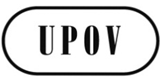 ETWO/48/25ORIGINAL:  EnglishDATE:  September 7, 2015INTERNATIONAL UNION FOR THE PROTECTION OF NEW VARIETIES OF PLANTS INTERNATIONAL UNION FOR THE PROTECTION OF NEW VARIETIES OF PLANTS INTERNATIONAL UNION FOR THE PROTECTION OF NEW VARIETIES OF PLANTS GenevaGenevaGeneva